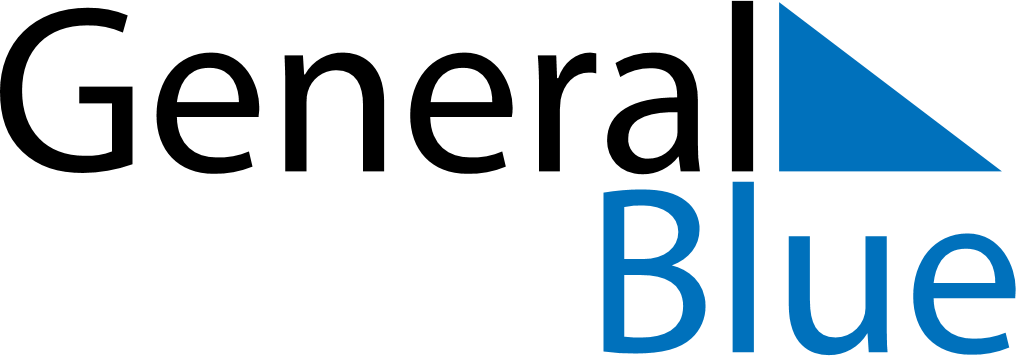 February 2005February 2005February 2005February 2005February 2005SundayMondayTuesdayWednesdayThursdayFridaySaturday12345678910111213141516171819202122232425262728